FENOMENA PERNIKAHAN BEDA AGAMAStudi Fenomenologi Pernikahan Beda Agama Protestan-Islam dalam Pandangan Masyarakat di Kota BandungOleh : Roi Putra Pandapotan P132050463SKRIPSIUntuk Memperoleh Gelar Sarjana Pada Program Studi Ilmu Komunikasi Fakultas Ilmu Sosial dan Ilmu Politik Universitas Pasundan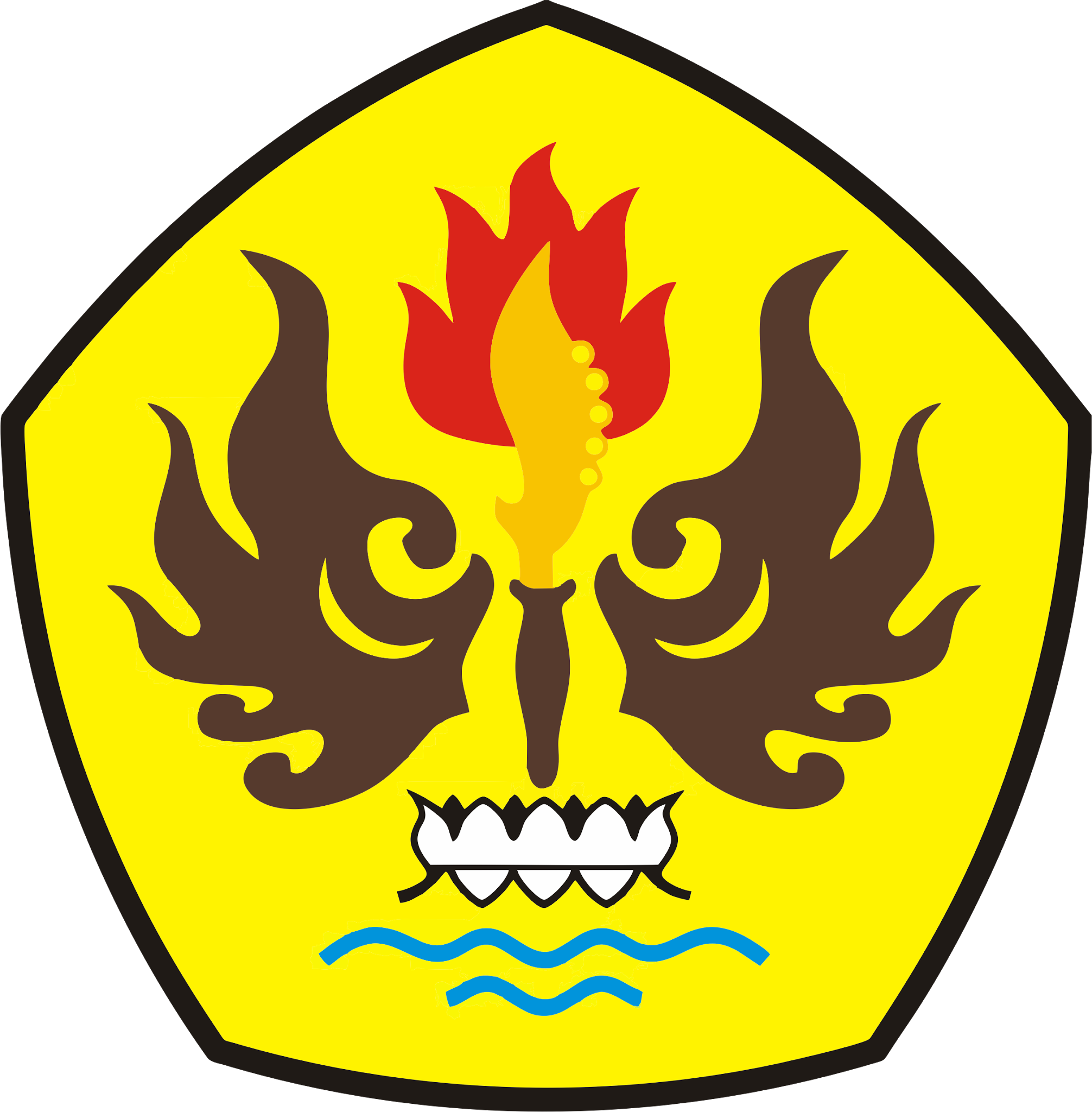 FAKULTAS ILMU SOSIAL DAN ILMU POLITIKUNIVERSITAS PASUNDANBANDUNG 2017